昌乐：精细优化出入口环境 提升城市窗口形象城市出入口既是一座城市的“门户”，又是展示城市品质和形象的“窗口”。昌乐县围绕净化、序化、绿化、亮化、美化城市出入口工作目标，实行多部门联合行动，实施路域、环境、绿化等综合整治。将5条国省道路全路段整治纳入整治范围，力争做到“四清”、“四无”、“两化”，全力提升城市颜值气质。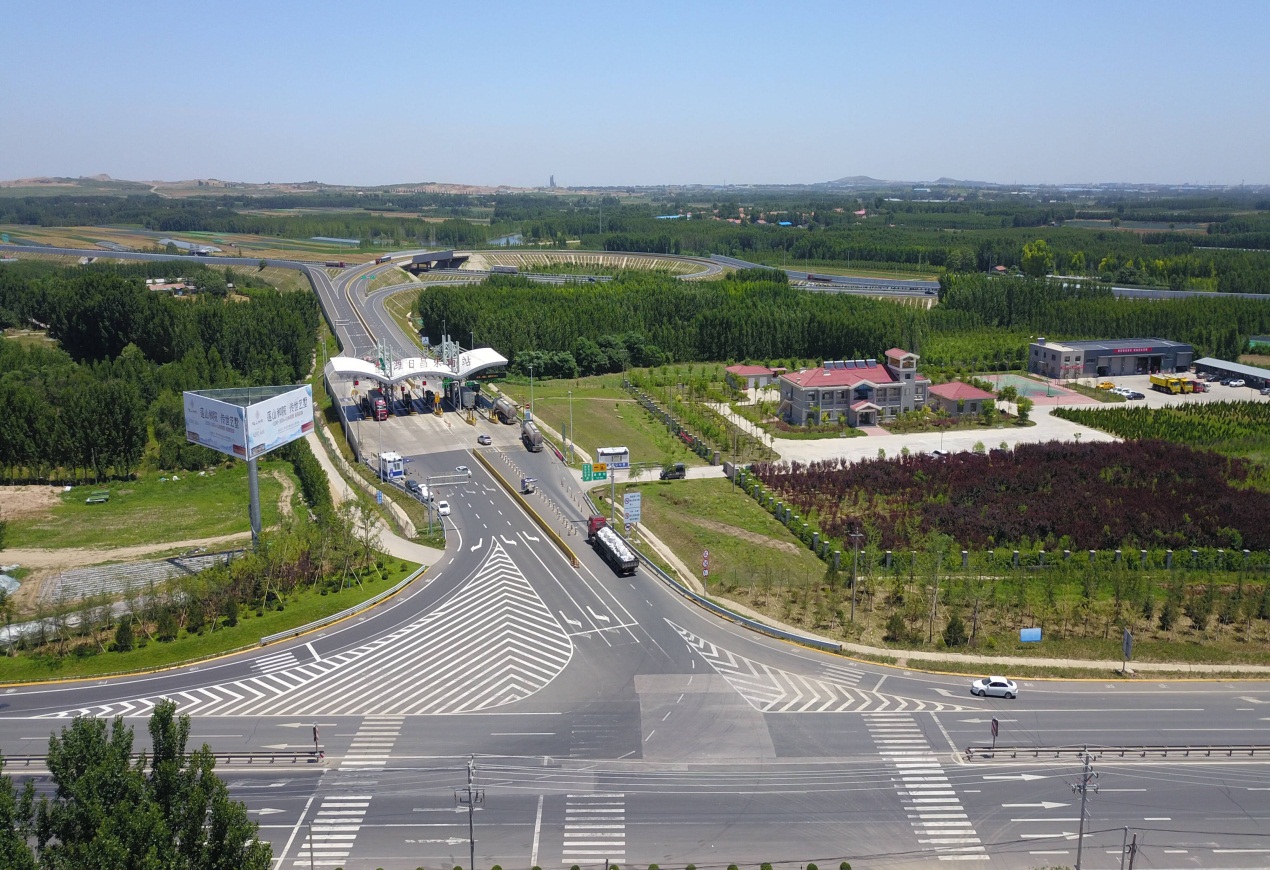 